While watching 00:22-01:51While watching 00:22-01:51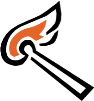 Exercise 1 Unfortunately the conversation between Lily, Hannes and Nino got mixed up. Bring the sentences in the right order and write the numbers into the boxes.Exercise 1 Unfortunately the conversation between Lily, Hannes and Nino got mixed up. Bring the sentences in the right order and write the numbers into the boxes.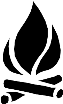 Exercise 2: Write the whole conversation in German.Exercise 2: Write the whole conversation in German.1. Also, komm schon, Haynes, was läuft bei euch?1. Also, komm schon, Haynes, was läuft bei euch?2. Naja, es war eine sehr grosse Überraschung, dass du letzte Woche nicht hier warst als wir ankamen. Aber wir haben alles gefunden. Und danke für den Schafskuchen, er war…2. Naja, es war eine sehr grosse Überraschung, dass du letzte Woche nicht hier warst als wir ankamen. Aber wir haben alles gefunden. Und danke für den Schafskuchen, er war…3. Schäferkuchen.3. Schäferkuchen.4. Der Schäferkuchen war köstlich. Nino hat Berge davon gegessen. Nino braucht viel Essen.4. Der Schäferkuchen war köstlich. Nino hat Berge davon gegessen. Nino braucht viel Essen.5. Ein Mann mit Appetit! Das mag ich! Und, was läuft sonst noch?5. Ein Mann mit Appetit! Das mag ich! Und, was läuft sonst noch?6. Entschuldigung6. Entschuldigung7. Wie sind die Mädchen?7. Wie sind die Mädchen?8. Sie sind sehr nett. Elizabeth hat einen starken Charakter. Und ich mag Holly sehr. Sie übt Karate im Garten.8. Sie sind sehr nett. Elizabeth hat einen starken Charakter. Und ich mag Holly sehr. Sie übt Karate im Garten.9. Oh, die Nachbarn warden beeindruckt sein.9. Oh, die Nachbarn warden beeindruckt sein.10. Ich mache gerade Pfannkuchen zum Frühstück.10. Ich mache gerade Pfannkuchen zum Frühstück.11. Und ich sage dir Lily: Hannes macht nur Pfannkuchen für Leute, die er wirklich mag!11. Und ich sage dir Lily: Hannes macht nur Pfannkuchen für Leute, die er wirklich mag!12. Naja, man muss das Eisen schmieden, solange es heiss ist.12. Naja, man muss das Eisen schmieden, solange es heiss ist.13. Eisen? Heisses Eisen? Lily, muss ich jetzt auch noch bügeln?13. Eisen? Heisses Eisen? Lily, muss ich jetzt auch noch bügeln?14. Nein mein Lieber. Das ist nur ein Sprichwort. Ich habe Haynes geraten, dass wenn er Holly mag, sich lieber beeilen soll. Was dafür tun. Ich muss wieder los – im Chatroom müssen zahlreiche Fragen beantwortet werden. Ciao!14. Nein mein Lieber. Das ist nur ein Sprichwort. Ich habe Haynes geraten, dass wenn er Holly mag, sich lieber beeilen soll. Was dafür tun. Ich muss wieder los – im Chatroom müssen zahlreiche Fragen beantwortet werden. Ciao!